Brighton Fire Rescue District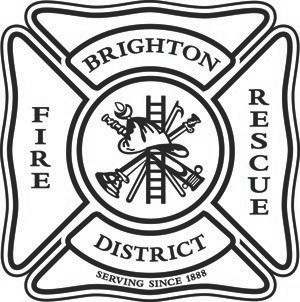 500 South 4th Avenue, 3rd Floor • Brighton, Colorado 80601Telephone: (303) 659-4101 • Fax: (303) 659-4103 • Website: www.brightonfire.orgNOTICE OF SPECIAL BOARD MEETING AND PROPOSED AGENDAWednesday – May 24, 2023 – 5:30 p.m.The agenda is preliminary and subject to change by a majority vote of the Board at the meeting.Meetings will be held in person and via electronic participation. Details for participating virtually are below:Join Zoom Meeting https://zoom.us/j/98258047861 Meeting ID: 982 5804 7861One tap mobile+16699006833,98258047861# US (San Jose)+12532158782,98258047861# US (Tacoma)Individuals requiring special accommodation to attend and/or participate in the meeting should advise the Administrative Assistant at (303) 659-4101 of their specific need(s) 48 hours before the meeting. This meeting is open to the public.AGENDACall to OrderRoll CallCall for changes to and approval of the Agenda.Administrative ItemsBoard TrainingPolicy discussion of Section 2 T Branding discussionPlanning discussionOther businesses that may come before the Board.Adjournment